Check Your Thoughts, Beliefs & DecisionsRead the following statements and note how often each statement applies to you on a level of 0 to 3.  Mark your answers in the space provided. 0 = Never   1 = Sometimes   2 = Often   3 = Always___ I am not knowledgeable enough; this is why I am reluctant to change anything in my life.___ I don’t believe in myself.___ I’ve never been given a chance.___ I wish I had more self -confidence.___ I have fear of rejection.___ I pretend to be self-assured, but inside I am very timid.___ I am afraid of a challenge. In fact, I hate it. It’s just too hard.___ I feel resentful and critical when looking at successful people. Why not me?___ I have done a lot of inner work and have applied the Law of Attraction, yet I have not succeeded.    ___ I get anxious when I step outside of my comfort zone.___ I made mistakes in my past, which led to deep hurt. Never again.___ I feel guilty, even when I don’t do anything wrong.___ I had a difficult childhood. I’ll never overcome that.___ I blow up at my spouse/kids and it’s always their fault. They really make me angry.___ I worry that I am not a good enough parent to my children.___ I can’t discipline myself enough.___You have to put up with things you don’t like. That’s life.___ I’m afraid of heartbreak because I was betrayed in a previous relationship.___ My family does not appreciate or understand me.___ I am not important.___I am always worried about what other people will say about me if I do or don’t do something.___I’ve had lots of emotional pain in my life.___ I should be happy and grateful for what I have. Why try for more?___ I have too much on my plate.___I had a lot of hardships in my life and I feel worn out.                                     Total Points: ________Florida Discipleship Conference!!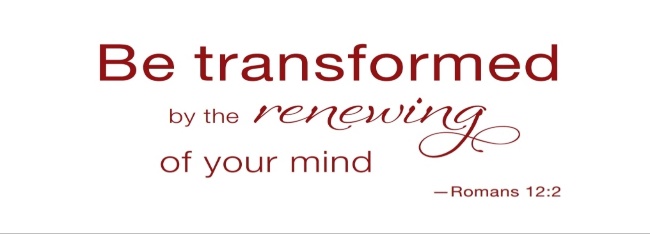 Join Us Saturday @ 4:30 p.m.Room Antigua 1-4 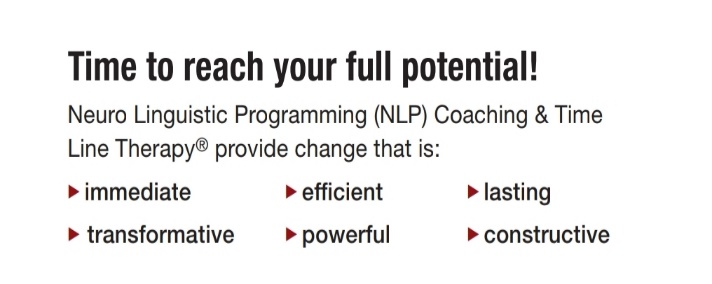 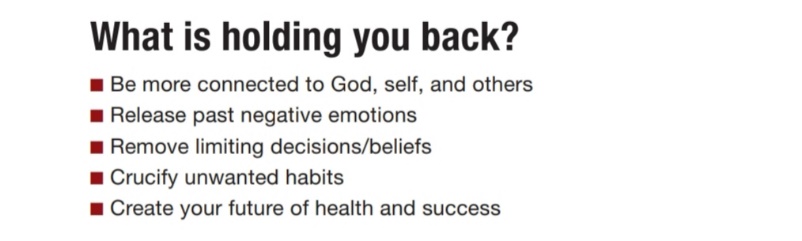 When have you felt angry?______________________________________________________________________________________________________________________________________________________________________When have you felt sadness/grief?______________________________________________________________________________________________________________________________________________________________________When have you felt fear/worry/anxiety?______________________________________________________________________________________________________________________________________________________________________When have you felt hurt?______________________________________________________________________________________________________________________________________________________________________When have you felt guilty?______________________________________________________________________________________________________________________________________________________________________